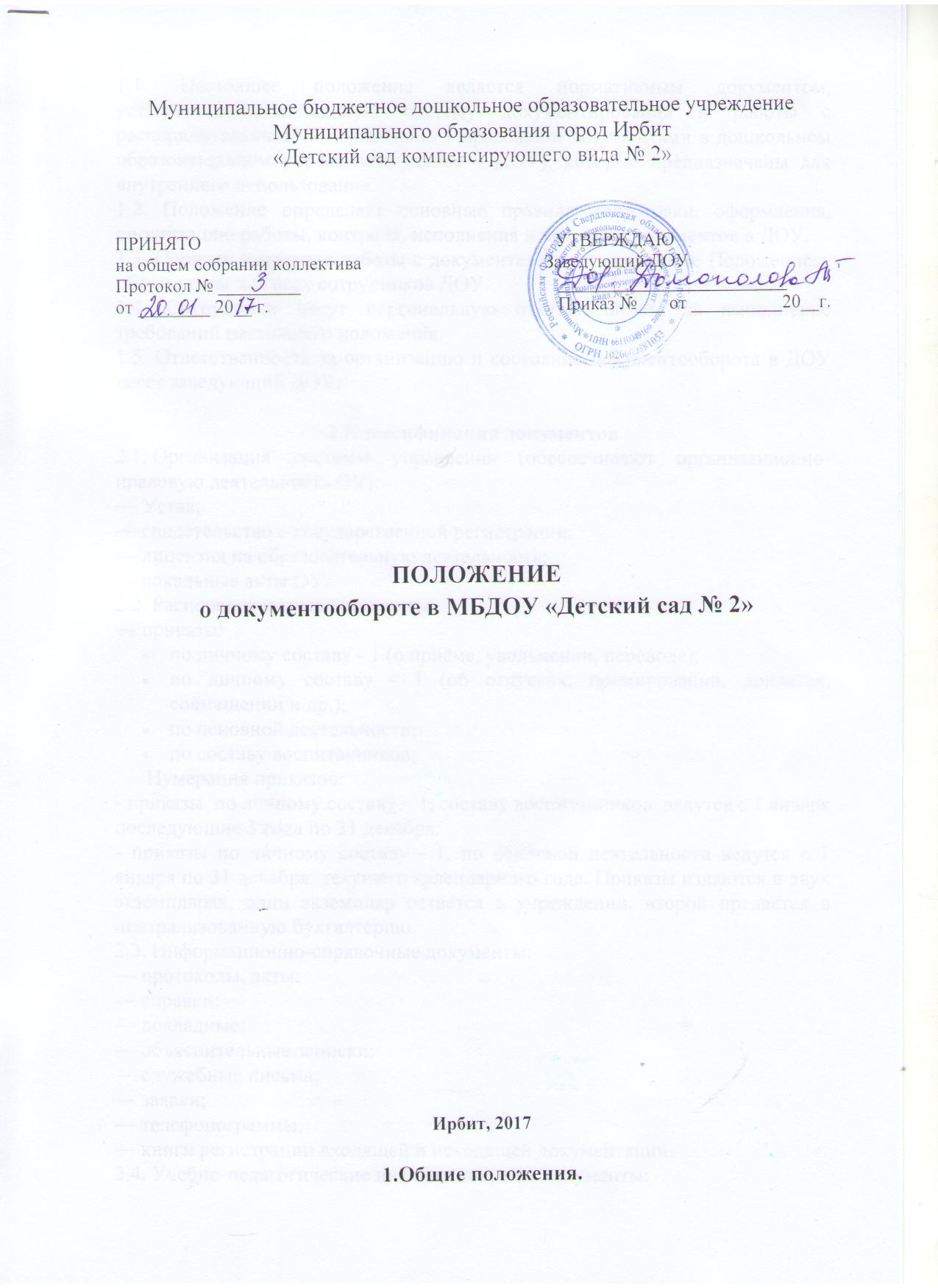 1. Общие положения.1.1. Настоящее положение является нормативным документом, устанавливающим единую систему документирования и работы с распорядительными и нормативно – правовыми документами в дошкольном образовательном учреждении (далее – ДОУ), которые предназначены для внутреннего использования.1.2. Положение определяет основные правила подготовки, оформления, организацию работы, контроля, исполнения и хранения документов в ДОУ.1.3. Порядок и правила работы с документами, установленные Положением, обязательны для всех сотрудников ДОУ.1.4. Сотрудники несут персональную ответственность за выполнение требований настоящего положения.1.5. Ответственность за организацию и состояние документооборота в ДОУ несет заведующий ДОУ.2.Классификация документов2.1. Организация системы управления (обеспечивают организационно-правовую деятельность ОУ):— Устав;— свидетельство о государственной регистрации;— лицензия на образовательную деятельность;— локальные акты ОУ.2.2. Распорядительные документы:— приказы:по личному составу - 1 (о приёме, увольнении, переводе);по личному составу - 1 (об отпусках, премировании, доплатах, совмещении и др.);по основной деятельности;по составу воспитанников;      Нумерация приказов: - приказы  по личному составу – 1, составу воспитанников  ведутся с 1 января последующие 3 года по 31 декабря. - приказы по личному составу - 1, по основной деятельности ведутся с 1 января по 31 декабря  текущего календарного года. Приказы издаются в двух экземплярах, один экземпляр остается в учреждении, второй предается в централизованную бухгалтерию.2.3. Информационно-справочные документы:— протоколы, акты:— справки:— докладные;— объяснительные записки;— служебные письма;— заявки;— телефонограммы;— книги регистрации входящей и исходящей документации.2.4. Учебно-педагогические информационные документы:— личные дела воспитанников;— личные дела сотрудников;— приказы по основной деятельности;— журналы  приказов по личному составу;— аналитические справки по результатам проверок образовательного процесса;— протоколы педагогического совета ДОУ;— протоколы заседаний ПМПК;— протоколы общего собрания, родительского совета.2.5. Документы по трудовым правоотношениям:— личные дела работников;— приказы по личному составу;— ведение трудовых книжек, карточек Т-2.3. Требования к оформлению документов3.1. К реквизитам документов:единство правил документирования управленческой деятельности обеспечивается применением унифицированных форм документации в соответствии с требованиями. ГОСТа.3.2. К содержанию документов:оформление в виде связного текста, таблиц, графиков, анкет или в виде соединения этих структур.3.3. К текстам документов:следование нормам официально-делового стиля речи:краткость и точность изложения информации, исключение двоякого толкования;объективность и достоверность информации;составление, по возможности, простых (т. е. содержащих один вопрос) документов для облегчения и ускорения работы с ними;структурирование текста на смысловые части (исходя из цели и задач документа);использование трафаретных и типовых текстов при описании повторяющихся управленческих ситуаций.3.4. Распорядительные документы издаются только за подписью заведующего ДОУ.3.5. Операционные документы могут создаваться, передаваться и приниматься любыми другими сотрудниками, обозначенными в соответствующих приказах, инструкциях и других документах ДОУ.3.6. Документы могут быть оформлены как на бумажных, так и на электронных носителях.3.7.  Проект документа разрабатывает группа, сотрудник – инициатор.3.8. Документ корректируется, согласовывается с заинтересованными сотрудниками и утверждается заведующим ДОУ.3.9. Контроль выполнения действий, изложенных в документе, осуществляет должностное лицо, указанное в документе.4. Организация документооборота4.1. В ДОУ различаются 2 потока документов:— документы, поступающие из других организаций (входящие);— документы, отправляемые в другие организации (исходящие);4.2. Регистрации подлежат все документы, требующие исполнения, использования в справочных целях:ВходящиеИсходящие4.3. Обработка входящих документов заключается в их приеме, сортировке, регистрации и передаче адресату, осуществляется заведующим ДОУ в течение рабочего дня.4.4. Документы регистрируются один раз:  входящие – в день поступления, распорядительные, внутренние и исходящие – в день подписания.4. Номенклатура делВключает 5 блоков:01 – Организация системы управления. Хранится у заведующего ДОУ.02 — Учебно-воспитательная работа. Хранится у методиста ДОУ.03 – Медицинская документация. Хранится в медицинском блоке у фельдшера.04 – Трудовые отношения. Хранится у заведующего ДОУ.05 – Охрана труда. Безопасность. Хранятся у заведующего и заведующего  хозяйством, согласно их исполнению. 5. Требования к хранению и применению печати5.1. Печать хранится в сейфе заведующего.5.2. Ответственность за ее сохранность возложена на заведующего  ДОУ.Печать ДОУ ставится на документы:приказы любого вида;финансовой отчетности;уставные документы;трудовые книжки;характеристики, справки;акты сдачи-приемки и списания;выписки из документов и их копии;гарантийные письма и их копии;договоры, калькуляции и протоколы к ним;накладные.6. Перечень документов ДОУ, подлежащих утверждению заведующего:— годовой план работы ДОУ;— учебный план ДОУ;— основные общеобразовательные программы дошкольного образования;— расписание непосредственно образовательной деятельности;— правила внутреннего трудового распорядка сотрудников ДОУ;— должностные инструкции работников ДОУ;— инструкции по охране труда;— положение об оплате труда;— положение о стимулировании работников;— и др..7. Хранение документов.7.1. Документы могут храниться в бумажном и электронном виде.7.2. Документы хранятся до момента аннулирования, после аннулирования хранятся в архиве  согласно сроку хранения. 7.3. Операционные документы хранятся не менее 1 года. Далее аннулируются,  не актуальные документы уничтожаются.7.4. В бумажном виде документы должны быть разложены по папкам с соответствующими названиями.